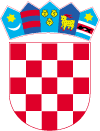 KLASA :551-06/03-01/01URBROJ: 2186/016-01-03Lepoglava, 30.10.2003.Gradsko vijećeKLASA: 400-02/16-01/8URBROJ: 2186/016-03-17-1Lepoglava,  ______ 2017.	Na temelju članka 74. stavak 2. Zakona o sportu („Narodne novine“ br. 71/06, 150/08, 124/10, 124/11,  86/12, 94/13, 85/15, 19/16) i članka 22. Statuta Grada Lepoglave („Službeni vjesnik Varaždinske županije“ broj  6/13, 20/13, 33/13- ispravak i 31/14 – pročišćeni tekst), Gradsko vijeće Grada Lepoglave na 5. sjednici održanoj _______ 12.2017. godine donosi IZMJENE P R O G R A M AJAVNIH POTREBA U SPORTU GRADA LEPOGLAVE ZA 2017. GODINUI.U Programu javnih potreba u sportu Grada Lepoglave za 2017. godinu („Službeni vjesnik Varaždinske županije“ broj 75/2016), točka I. stavak 1. mijenja se i glasi:„Programom javnih potreba u sportu (u daljnjem tekstu: Program) Grad Lepoglava iskazuje svoje opredjeljenje u ovoj djelatnosti te se za financiranje javnih potreba u sportu sukladno članku 76. stavak 1. Zakona o sportu („Narodne novine“ 71/06, 150/08, 124/10, 124/11, 86/12, 94/13, 85/15 i 19/16), u Proračunu Grada Lepoglave za 2017. godinu osiguravaju financijska sredstva u ukupnom iznosu od 472.025,00  kuna“II.Točka III. stavak 1. mijenja se i glasi:„ Od ukupno predviđenih financijskih sredstava u Proračunu Grada Lepoglave za 2017. godinu za javne potrebe u sportu iz točke I. stavak 1. ovog Programa, iznosom od 432.025,00 kuna raspolaže Zajednica sportskih udruga Grada Lepoglave za slijedeće namjene: za redovnu djelatnost /natjecateljske aktivnosti/ sportskih udruga i klubova, održavanje sportskih objekata, stručnu službu i materijalne troškove - prema kriterijima i rasporedu ZSUGL „III.Ove Izmjene Programa stupaju na snagu osmog dana od dana objave u „Službenom vjesniku Varaždinske županije“.                                                                                                          PREDSJEDNIK GRADSKOG VIJEĆARobert  Dukarić